Dear Supplier Partner,Introduction of New PODS Application for Electronic Submission of Packaging InformationJaguar Land Rover (JLR) is currently developing a new application Planning and Operational Data Solution (PODS), which will help in electronically submitting information about packaging (EU1121 / INT1121). The intent of this communication is to let suppliers know about the Launch of new application developed by JLR – Planning and Operations Data Solutions (PODS). How does a supplier access PODS and submit EU1121 / INT1121?Suppliers will access PODS application via Covisint/JLR supplier portal. They will log in to the PODS application, view EU1121 / INT1121 requests, complete and submit EU1121 / INT1121. Packaging engineers, who do not have access to Covisint/JLR supplier portal; will need to obtain access to the portal and to the application. Follow the attached document “How to register a user for the JLR supplier portal”. JLR request supplier packaging engineers to confirm if they have access to Covisint/JLR supplier portal.When will a supplier need to start filing EU1121 / INT1121 packaging information electronically?Once the PODS application goes live in a plant, JLR will only accept EU1121/ INT1121 packaging information for that plant if it is submitted electronically using the PODS system. The planned Go-Live dates are 23rd of July for First UK Plant (Castle Bromwich), 27th of August for the second UK Plant and 10th of September for the third UK Plant. JLR will communicate the order of Go-Live for Solihull and Halewood plants shortly. What Support is there for Suppliers?JLR will provide both a user manual and a support email address to enable smooth transition for supplier to using the new PODS system. Suppliers will be able to access user manual, training videos and additional details via Covisint.What response is expected from supplier for this communication?JLR expects supplier to respond to the following questions to the PODS Support email:Please enter all your vendor codes (please mention separately all shipping codes and all manufacturing codes assigned to your plant)?Do you understand the information that is shared?Are you able to confirm that all EU1121/ INT1121 documents will be sent electronically through PODS after the Go Live for each plant?PODS Support Email: JLRPODS@jaguarlandrover.comJLR thanks you in advance for your participation in, and support for, this important process change.Attached Documents:How to register a user for the JLR supplier portal.pdfPODS Supplier User Doc v1.0.pdfNote: If you have received similar information more than once we do apologise for the inconvenience. We are ensuring all suppliers are informed and communicated on the launch of the new PODS application to support the Electronic EU1121 process.RegardsPODS Project TeamGlobal MP&LJaguar Land RoverE:  JLRPODS@jaguarlandrover.com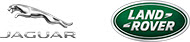 Jaguar Land Rover, W/1/38, WH005/G04, Abbey Road, Whitley, Coventry, CV3 4LF